Natuur: H 2.1 De organenDe organen: een orgaan is een deel van je lichaam. Je neus is bijvoorbeeld het orgaan waar je mee ruikt.De longen: met je longen adem je. Ze zitten veilig achter je ribben.De hersenen: door je hersenen kun je denken. Ze zitten in je hoofd.De maag: je maag is een soort zakje in je buik. Alles wat je eet komt hierin terecht en wordt verder fijn gemaakt.Het hart: je hart pompt het bloed door je lichaam. Het zit in je borstkas. Als je hart loopt, voel je je hart kloppen.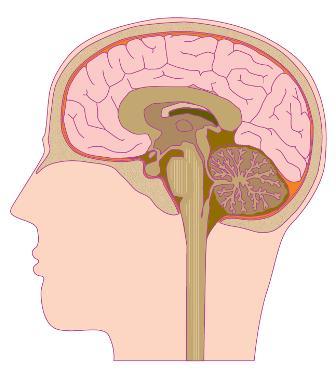 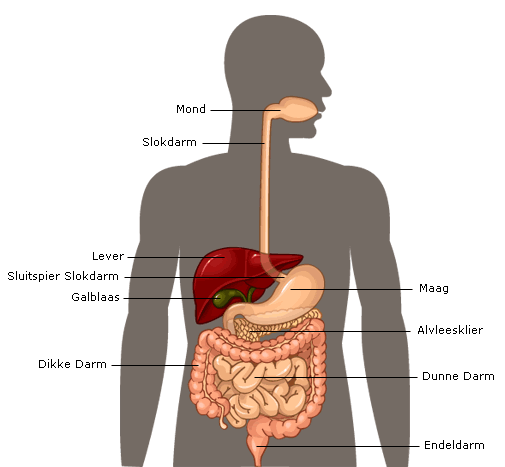 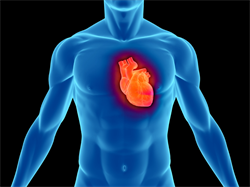 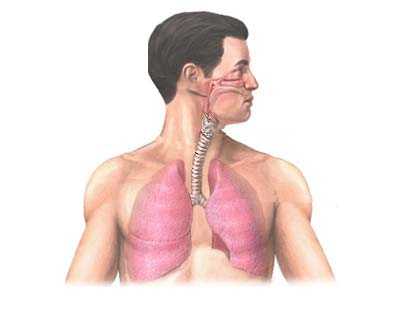 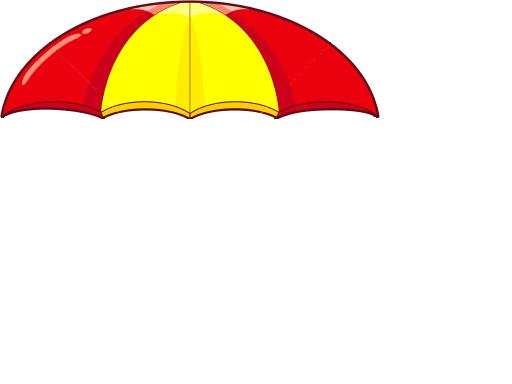 